Урок математики в 3 классе УМК«Школа России».Тема урока: «Умножение двузначного числа на однозначное»Тип урока: открытие нового знанияЦели урока: научить умножать двузначное число на однозначное, составить алгоритм умножения двузначного числа на однозначное.Задачи урока:Образовательная:       ознакомление с устным  приемом  умножения двузначного числа на однозначное;выработка алгоритма устного  умножения двузначного числа на однозначное;формирование вычислительных навыков.Развивающая:формирование поисковой деятельности;развитие логического мышления, внимания, памяти;развитие умения составлять и решать задачи.Воспитательная:создание условий для коммуникативных качеств личности;формирование положительного отношения к учебной деятельности.Планируемый результат:Предметные:научить умножать двузначное число на однозначное, составлять алгоритм умножения двузначного числа на однозначное, применять его при решении примеров и задач. Познавательные: извлекать информацию, перерабатывать её,развивать умение использовать новые знания.Регулятивные:определять цель и составлять план, действовать по плану, оценивать результат.Коммуникативные:доносить свою позицию, понимать других, сотрудничать.Личностные:формировать адекватную, позитивную самооценку, уметь анализировать свои действия.Предметные умения:учащиеся научатся использовать приемы умножения суммы на число при выполнении вычислений; читать равенства, используя математическую терминологию; решать задачи и уравнения изученных видов; выполнять задания творческого и поискового характера.Оборудование:Слайдовая презентация урока ;Карточки с заданиями;Алгоритм – раздаточные материалы;Учебник, тетрадь.Ход урока.Ход урока.УУДОрганизационный момент (2 мин)
Все расселись по местам, никому не тесно?По секрету вам скажу: «Будет интересно!»Будем мы считать, писать и решать задачи,Чтоб сегодня, как всегда, в руки шла удача.- Я очень хочу, чтобы урок получился интересным, познавательным, чтобы мы все повторили и закрепили то, что знаем и умеем.  - Перед вами смайлики, покажите, с каким настроением вы начинаете урок. Слайд (1)II. Актуализация знаний и фиксация затруднения в деятельности-Урок у нас будет необычный, мы совершим путешествие на лесную полянку. Посмотрите, наша полянка пустая. Но чтобы разнообразить и оживить её нам с вами нужно правильно и верно выполнить все задания. И так первое задание.1. Игра «Верно – неверно» (сигнальные карточки: красная – зелёная)      слайд2Если вы согласны с высказыванием, показываете зелёный квадрат, если не согласны - красный-Если увеличить 5 в 4 раза, то получится 21? (к)-Если уменьшите 16 в 8 раз, получится 2 (з)- Число 40 не делится на 8 (к)- Произведение чисел 8 и 5 равно 40? (з)-Если увеличить 6 в 2 раза, то получится 12 (з)- У квадрата все углы прямые? (з)-100 – самое маленькое трёхзначное число? (з)-999 – самое большое трёхзначное число? (з)-Если 9 увеличить на 3, получится 21? (к)С первым заданием мы справились успешно. И на полянку прилетают две бабочки.2. Повторение таблицы умножения.Каждый ряд получает изображение цветка. На цветке записаны примеры на умножение и деление по количеству учеников в ряду. По команде учителя первый ученик начинает решать пример. Затем передает цветок следующему ученику своего ряда. После окончания игры учитель открывает ответы на доске. Побеждает ряд, который решит все примеры быстрее других  и не допустит ошибок.70 : 10,   2 * 7 ,   5* 7 ,  7 * 4 ,  63 : 7, 6*7, 7*7, 3*7, 8*7,  7*9.   7.  14.  35.  28.  9.  42.  49.  21.  56.  63. Слайд 3- Надеюсь, что в течение урока вы также будете поддерживать друг друга, переживать за своих одноклассников. Со вторым заданием вы также справились успешно. И на полянке распускаются первые весенние цветы. Организация деятельности учеников по развитию каллиграфического навыка. Минутка чистописания.- Откройте тетради, сядьте прямо.- Посмотрите на числовой ряд? Таблицу умножения какого числа мы повторили?  Какое число встречается в названиях сказок? (7).(«Волк и семеро козлят», «Белоснежка и семь гномов», «Сказка о мертвой царевне и семи богатырях»).Сегодня мы закрепим написание цифры 7.-Какую цель вы ставите перед собой сейчас?- Подчеркните самые красивые цифры. Оцените свою работу.Молодцы, выполнили и это задание. На полянку прилетает ещё одна бабочка.-На какие две группы можно разделить  полученные числа? 1 группа - 36, 54, 32 (двузначные) 2 группа - 7, 9 (однозначные) Слайд 7Числа первой группы представьте в виде суммы разрядных слагаемых: на доскеПостановка учебной проблемы. (4 мин) Умножьте каждое число на 7 и запишите полученные выражения в тетрадь.- Какой пример у вас вызвал затруднение? (Возникла проблемная ситуация.) 14 х 7Что вызвало затруднение? Почему?- Что можете сказать об этом выражении?III. Целеполагание.– Кто догадался, какая тема нашего урока сегодня? (Умножение двузначного числа на однозначное)- Какие цели мы поставим перед собой на этот урок?(научиться  умножать двузначное число на однозначное, составить алгоритм умножения двузначного числа на однозначное, применять его при решении примеров и задач.)- научиться решать подобные примеры-составить алгоритм решения таких примеров;-выяснить, где могут пригодиться полученные знания.IV. «Открытие» учащимися нового знания. (8мин)- Приступим к поиску решения. Для этого вы поработаете в группах.Каждая группа получает карточку с выражением 14х 7 и пытается выдвинуть свою гипотезу решения. По окончании работы представители групп озвучивают свой вариант решения. (Принимается каждая гипотеза, даже ошибочная.) Карточки помещены на доску.Если есть верные способы решения, то вопрос таков:- Выберите самый удобный способ решения.Если правильных способов решения нет, то предложение учителя следующее:- Посмотрите, как выполнила это задание я:          14 х 7  = 10 х 7 + 4 х 7 = 70 + 28 = 98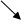 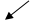  10          4- А какие выражения из устного счёта могли бы помочь нам найти значение данного выражения? (10х7=70,  4х7=28,  70+28=98)- Какой цели мы достигли на данном этапе?- Какова следующая цель? (Создание алгоритма).- Над созданием алгоритма вы поработаете в парах. Возьмите разрезанные карточки и составьте из них алгоритм умножения двузначного числа на однозначное.- Давайте зафиксируем ваши выводы на доске:1.      Заменяю первый множитель суммой разрядных слагаемых.2.      Умножаю каждое слагаемое на число.3.      Складываю полученные результаты.4.      Нахожу значение.- Где мы можем проверить правильность своих выводов? (В учебнике) Проверьте себя.Какую ещё цель мы достигли?- Какова следующая цель? (Применять новые знания при решении примеров и задач.)- Но сначала предлагаю вам немного отдохнуть.Физкультминутка.V. Первичное закрепление. (6мин)Работа по учебнику.Рассмотрите теоретическую часть. Каким способом решили первый пример? (32*2= (30+2)*2 - умножение суммы на число) Какое свойство использовали при решении второго примера? (2*19 - переместительное)№ 1 (с. 8) Работаем по алгоритму. Первые 2 столбика решаем с проговариванием вслух. Как будем решать пример?  Остальные примеры решаем в парах с проговариванием алгоритма шёпотом.VI. Самостоятельная работа с самопроверкой и самооценкой в классе.(5мин)Работа по карточкам.-Ребята, каждый выберите для себя задание и выполните его.А) Если ты хорошо усвоил прием. Реши задачу. На столе стояли 4 вазы с конфетами, по 23 конфеты в каждой. Сколько в вазах конфет?Б) Если ты хорошо усвоил прием, но затрудняешься при счете.Выполни умножение.  13*6, 21*3В) Если затрудняешься в применении этого приема.Объясни, как найдено произведение: 19*5=(10+9)*5=10*5+9*5=50+45=95  и реши по образцу:36*5Дети выбирают посильное для себя задание, выполняют в тетради и проверяют при помощи документ - камеры. Самооценка.VII. Повторение. (8 мин)№2 (с. 8)-Прочитайте задачу.- О какой величине в ней говорится? (О массе)- Что такое 8 кг.? (Масса одной посылки с книгами)- Что такое 32 кг? (Масса всех посылок с книгами)- Что такое 12 кг.? (Масса одной посылки с фруктами)-Что сказано о количестве посылок? (Столько же)- Как сказать по-другому? (Одинаковое)-Что найдём в задаче? (Массу посылок с фруктами)-Что найдём в первом действии? Как найдём? (Зная массу посылок с книгами и массу одной посылки, найдём количество посылок.)-Что найдём во втором действии? (Так как посылок с фруктами столько же, найдём массу этих посылок)Запишите решение задачи в тетрадь.  Один ученик записывает решение задачи на доске. Самооценка.VIII. Итог урока. (3мин)Какова была тема нашего урока?Какиецели ставили?Удалось достичь поставленныхцелей?Где можно применить новые знания?
Что на уроке у вас хорошо получалось?
Над чем ещё надо поработать?Кто может объяснить новую тему товарищу?Отметьте себя на линеечке знаний.-Молодцы! Спасибо за работу!IX. Домашнее задание: (2мин)